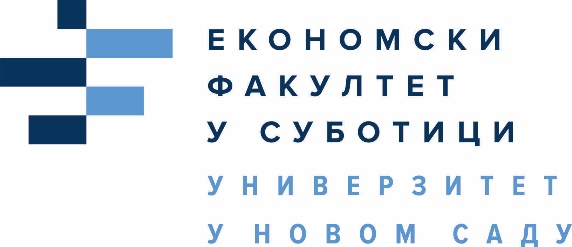 М.П.Уз пријаву се прилаже:Уверењa о положеним испитима са просечном оценом у току основних академских и мастер академских (односно магистарских) студијаДипломе (Уверења) о завршеним основним и мастер академским (односно магистарским) студијама Радна биографијаЛична карта (која се подноси на увид) и фотокопија личне карте (у случају чиповане личне карте потребно је доставити очитану личну карту) Доказ о уплати трошкова пријаве на конкурс – износ 8.800 динара на жиро рачун број 840-5334760-72 (Позив на број: ДОК1)Доказ о уплати трошкова полагања квалификационог испита – износ 8.800,00 динара на жиро рачун број 840-5334760-72 (Позив на број: ДОК2)Формулар за пријаву кандидата - Пријавни листДокторске академске студије 2023/2024. годинеФормулар за пријаву кандидата - Пријавни листДокторске академске студије 2023/2024. годинеПодаци о кандидатуПодаци о кандидатуИмеПрезимеПол (заокружити)(није обавезно да се кандидат изјасни)1. мушки   2. женскиНационална припадност(није обавезно да се кандидат изјасни)Назив државе чији је кандидат држављанинЈМБГ Напомена: Уколико кандидат нема ЈМБГ, уноси број пасошаДатум рођења (дд/мм/гггг)    /      /  Назив места рођењаНазив државе рођењаНазив места боравкаАдреса боравка (улица и број)Назив државе боравкаТелефон (кућни)Мобилни телефонЕлектронска поштаПодаци о оцуПодаци о оцуИме ПрезимеПодаци о мајциПодаци о мајциИме ПрезимеПодаци о претходно стеченом звањуПретходно стечено звање (заокружити)1. Мастер  2. Магистар  3. Четворогодишње студије пре ступања на снагу ЗВО из 2005. г.Подаци о основним академским студијамаПодаци о основним академским студијамаПун назив стеченог звања на основним академским студијамаДатум дипломирања, односно, завршетка основних академских студија(дд/мм/гггг)    /      /  Назив државе завршетка 
основних академских студијаНазив места завршетка 
основних академских студијаНазив установе завршетка 
основних академских студијаШколска година уписа на основне академске студије Молимо Вас, окрените листПросечна оцена на основним академским студијамаНазив студијског програма завршених 
основних академских студијаДа ли сте током својих основних академских студија имали статус мировања? (заокружити одговор)да     неУколико је одговор на претходно питање "да", наведите школску(е) годину(е) статуса мировањаПодаци о мастер/магистарским студијамаПодаци о мастер/магистарским студијамаПун назив стеченог звања на мастер/магистарским студијамаДатум завршетка мастер/магистарских студија(дд/мм/гггг)    /      /  Назив државе завршетка 
мастер/магистарских студијаНазив места завршетка 
мастер/магистарских студијаНазив установе завршетка 
мастер/магистарских студијаШколска година уписа на мастер/магистарске студијеПросечна оцена на мастер/магистарским студијамаНазив студијског програма-смера завршених 
мастер/магистарских студијаДа ли сте током својих мастер/магистарских студија имали статус мировања? (заокружити одговор)да     неУколико је одговор на претходно питање "да", наведите школску(е) годину(е) статуса мировањаПодаци о студијском програму који се пријављује:Пријављујем се на студијски програм (заокружити један број)1. Економија2. Пословна информатикаКандидат је већ користио право на буџетско финансирање на докторским академским студијама (заокружити један број)1. Да2. НеМесто и датумПотпис референта студентске службеПотпис кандидата_______________, __________.2023. године__________________________________________________________